A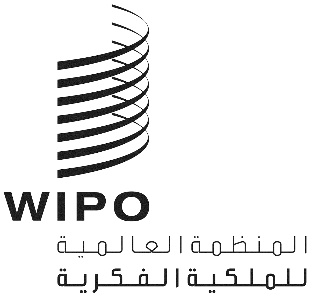 CDIP/23/16الأصل: بالإنكليزية التاريخ: 24 أبريل 2019اللجنة المعنية بالتنمية والملكية الفكريةالدورة الثالثة والعشرونجنيف، من 20 إلى 24 مايو 2019اقتراح مقدم من الاتحاد الروسي بشأن "الملكية الفكرية والتنمية في البيئة الرقمية"وثيقة من إعداد الأمانةفي تبليغ بتاريخ 19 أبريل 2019، قدمت البعثة الدائمة للاتحاد الروسي لدى الأمم المتحدة والمنظمات الدولية الأخرى في جنيف اقتراحاً بشأن "الملكية الفكرية والتنمية في البيئة الرقمية" لتنظر فيه لجنة التنمية في دورتها الثالثة والعشرين في إطار بند جدول الأعمال "الملكية الفكرية والتنمية". ويحتوي مرفق هذه الوثيقة على الاقتراح المذكور أعلاه.إن لجنة التنمية مدعوة إلى النظر في المعلومات الورادة في هذه الوثيقة.[يلي ذلك المرفق]قُدّم النص الأصلي باللغتين الإنجليزية والروسية[ترجمة خطاب من البعثة الدائمة للاتحاد الروسي لدى الأمم المتحدة والمنظمات الدولية الأخرى في جنيفإلى المنظمة العالمية للملكية الفكرية]مذكرة رقم 1730 تهدي البعثة الدائمة للاتحاد الروسي لدى الأمم المتحدة والمنظمات الدولية الأخرى في جنيف أطيب تحياتها إلى المنظمة العالمية للملكية الفكرية وتتشرف أن ترفق بهذه الوثيقة اقتراح الاتحاد الروسي بشأن مشروع القرار الذي صاغته اللجنة المعنية بالتنمية والملكية الفكرية (من 20 إلى 24 مايو 2019) بشأن مسألة "الملكية الفكرية والتنمية في البيئة الرقمية".وتلتمس البعثة الدائمة للاتحاد الروسي لفت انتباه أعضاء اللجنة إلى المعلومات الواردة في هذه المذكرة.وتنتهز البعثة الدائمة للاتحاد الروسي هذه المناسبة لتعرب من جديد للمنظمة العالمية للملكية الفكرية عن فائق عبارات التقدير والاحترام.جنيف، 9 أبريل 2019[ختم وتوقيع البعثة الدائمة]المشروع المقترح من الاتحاد الروسي	تناولت اللجنة مسألة "الملكية الفكرية والتنمية في البيئة الرقمية" في إطار بند جدول الأعمال "الملكية الفكرية والتنمية" وقررت ما يلي:إن لجنة الويبو المعنية بالتنمية والملكية الفكرية،إذ تراعي توجهات تحول الملكية الفكرية في سياق الاقتصاد الرقمي والحاجة إلى تكييف استراتيجية التنمية التي تعتمدها مكاتب الملكية الفكرية،تحث أمانة الويبو والدول الأعضاء على ما يلي:دعم الفعاليات المواضيعية الدولية المكرسة لاستراتيجيات تكنولوجيا المعلومات والاتصالات والتي تهدف إلى تبادل الخبرات وأفضل الممارسات التي جمعتها مكاتب الملكية الفكرية، بما في ذلك تلك المتعلقة بوضع اللوائح التشريعية،تشجيع تبادل الخبرات في تنفيذ التكنولوجيات الرقمية، بما في ذلك تكنولوجيا الذكاء الاصطناعي، وتكنولوجيا البيانات الضخمة، وتكنولوجيا سلسلة الكتل، والنمذجة ثلاثية الأبعاد،تعزيز المشاريع الرامية إلى تحسين قدرة الموارد البشرية في سياق تنمية الملكية الفكرية رقميا،مواصلة عمل اللجنة المعنية بمعايير الويبو المكرسة لتحديث معايير الويبو، مع مراعاة توجه الإيداع الإلكتروني الرقمي،مواصلة تنفيذ أنشطة مركز الويبو للتكنولوجيا الناشئة من أجل إجراء البحوث والتطوير في مجال التكنولوجيا المبتكرة مثل التعلم الآلي وأدوات البحث المعتمد على الذكاء الاصطناعي وتطوير أدوات التصنيف الآلي، مواصلة تطوير منتجات الويبو البرمجية باستخدام الذكاء الاصطناعى (بما في ذلك الشبكات العصبية في الترجمة الآلية) وغيرها من التكنولوجيات الرقمية مثل سلسلة الكتل لأتمتة عمليات تسجيل الملكية الفكرية وتحسينها.وتوافق اللجنة على أن تنفذ الأمانة الأنشطة التالية:إجراء تحليل الفجوات؛وضع "خارطة طريق" لأنشطة الويبو الأخرى، بما في ذلك الاستعراض المنتظم لعملية تنفيذ الأدوات الرقمية في مجال الملكية الفكرية؛تجميع قائمة بالفعاليات المواضيعية التي نظمتها الأمانة بشأن تطوير ورقمنة مجال الملكية الفكرية.وتقرر اللجنة أيضًا إعادة النظر في مسألة "الملكية الفكرية والتنمية في البيئة الرقمية" في دورتها السابعة والعشرين للمضي قدماً في تيسير المناقشات حول هذا الموضوع.[نهاية المرفق والوثيقة]